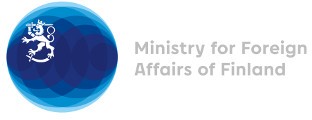 39 Session of the UPR working group Recommendations by Finland to Suriname1 November 2021PUHEAIKA 2 min 10 sFinland highly appreciates the engagement of Suriname in the UPR process and wishes to recommend the following:firstly, to ratify the Convention against Torture and Other Cruel Inhuman or Degrading Treatment or Punishment and its Optional Protocol,secondly, to abolish the use of death penalty and as a first step to immediately establish an official moratorium on executions and ratify the Second Optional Protocol to the International Covenant on Civil and Political Rights, aiming to the abolition of the death penaltythirdly, to ratify the Optional Protocol to the Convention on the Rights of the Child on the involvement of children in armed conflict I thank you.  